ESP A1:  	 	- 	Ich kann vertraute alltägliche Ausdrücke und einfache Sätze - z.B. kurze einfache Anweisungen - verstehen, wenn sehr deutlich und langsam gesprochen wird.	 	- 	Ich kann mich auf einfache Art verständigen […]. Ich kann einfache Fragen stellen und beantworten […].ESP A1:  	 	- 	Ich kann vertraute alltägliche Ausdrücke und einfache Sätze - z.B. kurze einfache Anweisungen - verstehen, wenn sehr deutlich und langsam gesprochen wird.	 	- 	Ich kann mich auf einfache Art verständigen […]. Ich kann einfache Fragen stellen und beantworten […].ESP A1:  	 	- 	Ich kann vertraute alltägliche Ausdrücke und einfache Sätze - z.B. kurze einfache Anweisungen - verstehen, wenn sehr deutlich und langsam gesprochen wird.	 	- 	Ich kann mich auf einfache Art verständigen […]. Ich kann einfache Fragen stellen und beantworten […].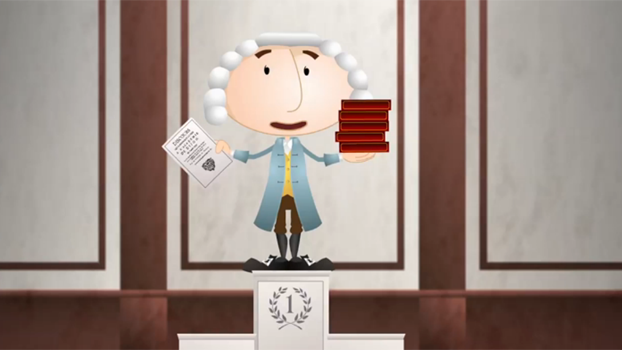 Schau dir die Episode «7. Jean-Jacques Rousseau» an und bearbeite anschliessend folgende Aufträge.Du findest die Episode hier: http://www.srf.ch/sendungen/myschool/helveticus-2-jean-jacques-rousseau-7-26-2Schau dir die Episode «7. Jean-Jacques Rousseau» an und bearbeite anschliessend folgende Aufträge.Du findest die Episode hier: http://www.srf.ch/sendungen/myschool/helveticus-2-jean-jacques-rousseau-7-26-2Auftrag 1: /  	Verbinde die Satzanfänge und -enden.  	Nimm aus jedem Satz ein Wort und schreibe einen neuen Satz damit.Auftrag 1: /  	Verbinde die Satzanfänge und -enden.  	Nimm aus jedem Satz ein Wort und schreibe einen neuen Satz damit.Auftrag 2: 
 Beantworte die Fragen.
 Tausche dich mit deinen Kollegen aus.a) Le jeune Jean-Jacques Rousseau	1) se remet aussitôt en route.b) Jean-Jacques 	2) est même recherché par la police.c) Pendant plusieurs années, Jean-Jacques	3) voyage ainsi, passant de maison en maison.d) Auprès des son hôtesse, Jean-Jacques	4) c’est l’illumination [die Erleuchtung].e) Certain de son succès, Jean-Jacques	5) seront reprises comme modèles.f) Il	6) décide de partir à l’aventure.g) Mais pour Jean-Jacques	7) décide d’écrire un opéra.h) C’est-à-dire qu’il va	8) continuer de se poser des tas de questions.i) Dans certaines villes, Jean-Jacques	9) aime faire de longues ballades.j) Les idées de Jean-Jacques Rousseau	10) profite de la vie et apprend la musique.a) Le jeune Jean-Jacques Rousseau	1) se remet aussitôt en route.b) Jean-Jacques 	2) est même recherché par la police.c) Pendant plusieurs années, Jean-Jacques	3) voyage ainsi, passant de maison en maison.d) Auprès des son hôtesse, Jean-Jacques	4) c’est l’illumination [die Erleuchtung].e) Certain de son succès, Jean-Jacques	5) seront reprises comme modèles.f) Il	6) décide de partir à l’aventure.g) Mais pour Jean-Jacques	7) décide d’écrire un opéra.h) C’est-à-dire qu’il va	8) continuer de se poser des tas de questions.i) Dans certaines villes, Jean-Jacques	9) aime faire de longues ballades.j) Les idées de Jean-Jacques Rousseau	10) profite de la vie et apprend la musique.a) 	Où est-ce que cette histoire se passe?b) 	Pourquoi est-ce qu’on dit que le jeune Jean-Jacques Rousseau est très cultivé?c)	Il est trop tard pour faire quoi?d)	En route, par quels pays est-ce qu’il passe?e)	Qu’est-ce qu’il apprend chez Madame de Warens?f)	Que est-ce qu’il fait avec les notes de musique?g)	Où est-ce qu’il présente son invention?h)	Pour qui est-ce qu’il écrit son opéra?i)	Pourquoi est-ce qu’il gagne le concours?